Muster-Brief für die Spenden- und Helferabfrage mit RücklaufzettelLiebe Eltern der 5. Klassen, 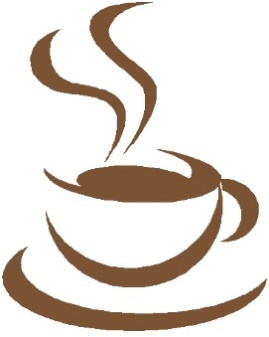 im letzten Jahr wurden Sie am Einschulungstag Ihrer Kinder in der Sporthalle
der LBS mit einem leckeren Buffet der 6. Klassen willkommen geheißen.In diesem Jahr sind wir gefragt, am Dienstag, den xx. Monat 20xx, das Buffet 
für die neuen Fünftklässler zu organisieren.JEDE zur Zeit 5. KLASSE beteiligt sich daran mit folgenden Spenden:  5 Kuchen oder alternativ dazu auch Muffins, Amerikaner, Donuts etc. – all das, was gut mit den Fingern gegessen werden kann
Achtung: keine Sahnekuchen! Kuchen bitte schon geschnitten und mit Tortenheber bringen60 Brezeln, Laugenstangen (z.B. mit Salz, mit Käse überbacken, mit Sonnenblumenkernen etc.)1 l Orangensaft 3 l Apfelsaft5 l Mineralwasser (3 l Mineralwasser medium (m) + 2 l stilles Wasser (s))1 l haltbare Milch 1 Päckchen Kaffee Geldspenden 
(z.B. für Wasser o.ä. sind auch möglich – bitte vor den Ferien dem Klassenelternbeirat geben) Zudem benötigen wir von jeder 5. Klasse je einen Helfer/in für folgende Zeiten/Aufgaben: 08:00 – 10:30 Uhr	(Aufbau und Ausgabe) 10:30 – Ende (ca. 12:00 Uhr)	(Ausgabe und Abbau) ACHTUNG - WICHTIG: Kuchen, Brezeln etc. bitte direkt am Einschulungstag, xx. Monat 20xx, zwischen 08:00 - 08:30 Uhr in der Sporthalle abgeben. Das Geschirr kann noch am gleichen Tag ab 11:30 Uhr wieder abgeholt werden. Nicht abgeholtes Geschirr wird auf einem separaten Tisch im Raum xy deponiert und kann dann von den Schülern am nächsten Schultag mitgenommen werden – bitte daher sämtliches Geschirr mit Namen und Klasse beschriften!Getränke, Milch und Kaffee können bereits am Vortag in der LSW abgegeben werden.Bitte den unteren Abschnitt ausfüllen und bis spätestens xx. Monat 20xx an Ihren Klassenelternbeirat zurückgeben. Allen Helfern und Spendenwilligen schon im Voraus vielen Dank!Ihr Orga-Team SPENDEN und HELFERMELDUNGEN„EINSCHULUNGSCAFE“ am xxtag, 0x. Monat 201x, von 08:00 – ca. 12:00 UhrName: ____________________________ Klasse: ____ Handy-Nr.: ___________________ ______ Kuchen (bitte geschnitten + Tortenheber) 	 ____ Orangensaft ___________________________ (Welchen? – z.B. Kirschstreusel) 	 ____ Apfelsaft ______ Muffins, Amerikaner, Donuts oder ähnliches 	 ____ Wasser _m _ s___________________________ (Welche? – z.B. Schokomuffins) 	 ____ Milch  ______ Laugengebäck (Welches? _____________________)	 ____ Kaffee ______ Geldspende  Wir helfen beim Aufbau/Ausgabe/Abbau:	 von 08:00 - 10:30 	 von 10:30 - Ende